Cheshire	Trials Sunday 7th April 2024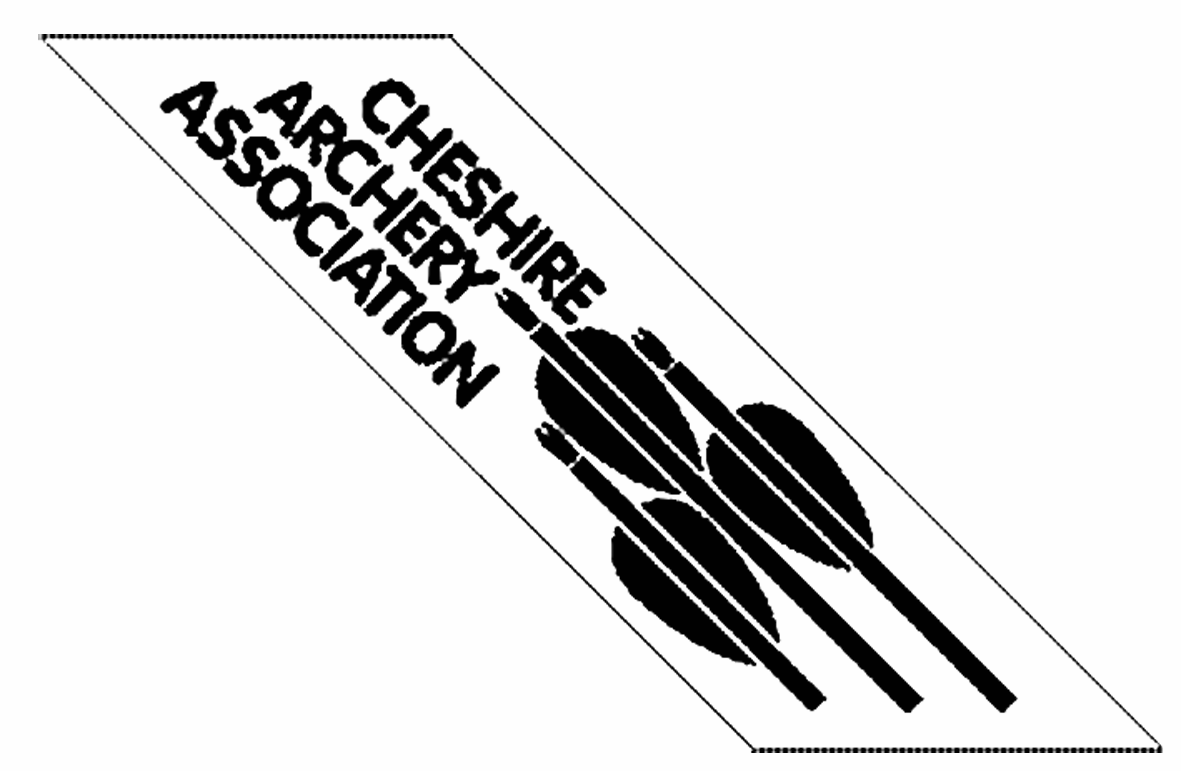 UK RECORD STATUSAt  New Century Bowmen ground, Holehouse Ln, Whiteley Green, Macclesfield SK10 5SRROUNDS  Double WA 720 70m, 50mOpen to Cheshire Archers onlyTIMINGS     8.30am Equipment inspection followed by assembly  9.30 am – 10.00 am practice on the shooting rangeJUDGE	Mr I Ashworth, ENTRIES:	MRS F. G. LLOYD,   ,ELLESMERE   PORT,	,pandfgl@ntlworld.comSHOOTING   Arrows will be shot in ends of 6 on foam bosses.,FEE £11 Cheques made payable to Cheshire Archery Association or by BACS toCheshire Archery AssociationSort code: 23-05-80Account number: 40458387Label it with your name  and Trials  CLOSING  DATE  FOR ENTRIES	26th  March 2024PLEASE ENCLOSE TWO STAMPED ADDRESSED ENVELOPES IF YOUREQUIRE TARGET LIST AND RESULTS SHEET and do not have an email address..LADY PARAMOUNT  TBCCompetitors must comply with AGB dress rule.DRUG TEST Record Status shoots are liable for drug testing and competitors approached to give a sample must comply. A refusal will be treated as a positive result.When you enter competitions the following information may be collected and shared with tournament organisers, other competitors, and AGB. Target lists and results containing the following information may be published and placed on the web site: First Name, Surname, Gender, Bow style,  Age category, Club , County , Region , Round (unless defined by age), Disabled (Y/N), Disability info.  . The tournament organiser may also collect Email, Address and Phone number but this will not be published or sharedENTRY FORMNAME OF CLUB   	Telephone No. .....................................Email address  _______________________	Mr/Ms/ Mrs/ MissFull name of archerAGB NoLeft/Right handedCompound/ Recurve/ Longbow/ BarebowWheelchair or stay on line